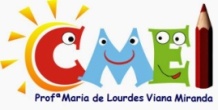 Centro Municipal de Educação Infantil Professora Maria de Lourdes Viana MirandaRua Leôncio Miro Rocha S/N Bairro Nossa Senhora de LurdesCEP: 84320-000- Fone-32762701 Reserva–PREmail: CMEIPMLVM@hotmail.com                      Centro Municipal de Educação Infantil Professora Maria de Lourdes Viana Miranda NÍVEL I – a partir de 01/04/2020NÍVEL II – (01/04/2019 A (31/03/2020)*NÃO ATENDEU LIGAÇÃONível III – (01/04/2018 a 31/03/2019) *NÃO ATENDEU LIGAÇÃONOMEData nascimentoMÃE/RESPÓNSÁVELDATA INSCRIÇÃOHORARIOTELEFONERESPONSÁVELT. M. C. (NO MOMENTO NÃO TEM MAIS INTERESSE/FINAL DA FILA)10/11/2020DANIELE DE FATIMA MACHADO30/11/202109:0942.99118.6315B. D.(MATRICULADO PINGO DE GENTE/FOI OFERTADO, MAS QUER INTEGRAL) 05/04/2021ISABELA FERNANDA DOS SANTOS25/01/202213:2841.99740.3121M. A. I. D. O. (MATRICULADA NO PARAISO)08/03/2021GISLAINE ANTUNES MACHADO10/02/202209:2842.98403.0177P.P.M. (MATRICULADO PARAISO)15/12/2020JAINA APARECIDA PADILHA MARQUES16/02/202042.98429.9882E. D. S. C.03/06/2020JULYANE GODOY DOS SANTOS22/02/202208:4442.99874.939042.98825.5758	B. D. S. (MATRICULADO PINGO DE GENTE) não preencheu lista de espera.02/07/202123/02/202242.99515.4058	E. S. A14/09/2021LUANA SCHAVARSKI ALVES07/03/202214:2042.99613.2564B. H. A. E.17/05/2021LAIANE DE ARRUDA CAMARGO (Adriana Custodio)13/04/202210:16B. D. S.02/07/2021KEILA LUZIA DOS SANTOS18/04/202211:0842.99915.4058J. M.L D. C. M.08/03/2021JESSICA RAIANE MACHADO DE CARVALHO19/04/202210:3042.99951.6764B. G. M. D.08/05/2020CLAUDINEIA DE PAULA MEDEIROS20/04/202214:0042.99865.8293G. V. R. R.04/05/2020SIMONE ROSSINI26/04/202208:0042.98826.6235A. D. O. R.19/02/2021MARIA EDUARDA DE OLIVEIRA JARUKA05/05/202216:4042.99800.7986B. D. L. D. S.24/03/2021TELMA APARECIDA CARVALHO DA CRUZ16/05/202210:0042.99829.1779C. M. J. P.02/05/2021ALINE FERNANDES DE LARA23/05/202213:3042.98833.1139L. V. D. S.05/05/2020JOICE VELUCA DE SOUZA06/06/202208:1342.98421.9450H. D. S. S.10/05/2021MICHELE GONÇALVES DOS SANTOS08/06/202214:5542.99971.1559L. D. S. R.11/08/2020VANESSA FERREIRA DOS SANTOS14/06/202214:4342.99940.4506H. B. R.01/04/2022SILMARA DOS SANTOS BETIM ROCHA15/06/202210:0042.99988.6062NOMEData nascimentoMÃE/RESPÓNSÁVELDATA INSCRIÇÃOHORARIOTELEFONERESPONSÁVELA. L. R. D. S.*15/10/2019JOSIANE RIBEIRO02/12/202042.99970.073642.98811.8260J. A. S. F.*27/12/2019CAMILA DA PAZ FERREIRA03/12/202013:4641.99212.7392T. C. D. S.*24/03/2020IVONEIDE APARECIDA CARNEIRO DA SILVA06/12/202010:0042.99984.5129K. R. R. D. S.*15/02/2020LIDIANE DE FATIMA CARNEIRO RAMOS24/01/202242.99803.6326L. O. M. ((MATRICULADO NO PARAISO/ OFERTADA, MAS QUER A TARDE)22/11/2019SUSANA APARECIDA LEMES DOS SANTOS03/02/202242.98831.3729	M. F. R. (MATRICULADA PARAISO/ OFERTADA, MAS QUER A TARDE)27/08/2019CAMILA FOGAÇA DA SILVA GOMES07/02/202242.99919.0286K. V. M. C.(MATRICULADA PARAISO) OFERTADA, MAS QUER A TARDE21/11/2019JOSIANE RODRIGUES10/02/202215:4042.99827.8819E. M. D. P.*31/12/2019LARISSA MACIEL DE OLIVEIRA07/03/202242.99936.425941.99993.9575A.S. D. F. D. – (FOI OFERTADA, MAS QUER A TARDE)17/08/2019LUCIANA APARECIDA DE FRANÇA10/12/202113:0042.99113.1462D. S. - (FOI OFERTADA, MAS QUER INTEGRAL)26/08/2019GRAZIELE CORREIA SILVA17/03/202242.99907.4942C. H. B.– (FOI OFERTADA, MAS QUER A TARDE)20/07/2019MARINALVA DE CARVALHO GONÇALVES23/03/202242.99970.8629 	H. V. M.19/09/2019LAIS KARINE VENUKA19/04/202212:1042.99996.9122D. B. D. P. (QUER A TARDE)29/08/2019JANICE DE SOUZA BUENO25/04/202213:3042.99909.4595D.A. P. R.(MATRICULADO PEDACINHO)21/07/2019WENDY PAUSANT DIAZ01/06/202214:1542.99699.8140NOMEDATAMÃE/RESPONSÁVELDATA INSCRIÇÃOHORÁRIOTELEFONE RESPONSÁVELI. C. N.*01/03/2019SABRINA PONTES DE CAMARGO02/12/202013:3242.98428.839842.99862.4932M. V. D. S. N.*20/09/2018ROSANA FERREIRA DOS SANTOS11/12/202013:0042.98404.3408M. C. D. S. D. P. (MATRICULADA PEDACINHO DO CEU)11/01/2019VANESSA CORREIA BRIKI14/09/202142.99864.565942.98405.3517H. S. (MATRICULADO PINGO DE GENTE)11/03/2019LARISSA NUNES GALVÃO 05/10/202109:0542.99806.0911J. W. D. O. A.*02/07/2018BEATRIZ GODOI DE OLIVEIRA21/10/202110:0742.99944.184542.98406.8228G. H. B. D. C.*22/09/2018MICHELE RIBEIRO BRETSKA01/12/202108:1642.99963.4395L. V. H. C. F.08/05/2018ELISENE GENI DA CONCEIÇÃO01/12/202110:0042.99838.7536I. P. D. (MATRICULADA PEDACINHO DO CEU)25/04/2018MABIELE PANACHEWSKI02/12/202113:0542.99813.4714H. R. D. L.25/03/2019MARCELA DOS SANTOS DONHA09/12/202110:3542.99948.8367L. S. A.07/05/2018EMANOELA SILVESTRIN ARAUJO20/12/202108;5742.99858.3355N. E. M. C. (MATRICULADO PEDACINHO DO CEU)12/03/2019KETLYN DE OLIVEIRA MONTESANO01/02/202210:1042.99805.1252H. S. C.20/02/2019EDINA TEREZA SLUZALA03/02/202211:0042.99852.5422V. R. F.(MATRICULADA PEDACINHO DO CEU)06/02/2019JANAINA RODRIGUES LOPES09/02/202213:4642.98415.9380R.S. V.09/10/2018KARLA POLIANA STRAUSKI PEREIRA10/02/202213:0242.98861.8797T. F.21/06/2018CLAUDIA DA SILVA FEREZIN11/02/202209:1561.98289.025361.98112.9771E. V.D. M. P.(MATRICULADA PEDACINHO DO CEU)19/06/2018LAYLA DOS SANTOS PINTO24/02/202208:3642.99860.3512I. C. D. S.02/05/2018THALITA CORREIA DE CARVALHO14/03/202242.99983.574542.99840.6343E. D. S. L.25/03/2019MILENA SAMAI DOS SANTOS25/04/202209:5042.99825.4509E.D. S. P.05/01/2019ESTER DA SILVA PREHN27/04/202212:1542.99990.6525D. D. D. S.13/03/2019DAIANE CRISTINA DEFAIX DA SILVA DOS SANTOS02/05/202214:0942.99863.3542  A. L. A.18/11/2017ANDRIELE DE FATIMA GONÇALVES03/05/202215:2042.99940.6060E. D. L. R.15/12/2018SIRLAINE DA LUZ03/06/202242.99866.1891